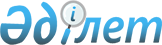 О корректировке базовых налоговых ставок по Ордабасинскому району
					
			Утративший силу
			
			
		
					Решение Ордабасинского районного маслихата Южно-Казахстанской области от 11 ноября 2011 года № 50/2. Зарегистрировано Управлением юстиции Ордабасинского района 29 ноября 2011 года № 14-8-115. Утратило силу решением Ордабасинского районного маслихата Южно-Казахстанской области от 24 декабря 2014 года № 39/15      Сноска. Утратило силу решением Ордабасинского районного маслихата Южно-Казахстанской области от 24.12.2014 № 39/15.

      В соответствии с пунктом 1 статьи 387 Кодекса Республики Казахстан от 10 декабря 2008 года "О налогах и других обязательных платежах в бюджет" (Налоговый кодекс), подпунктом 15) пункта 1 статьи 6 Закона Республики Казахстан от 23 января 2001 года "О местном государственном управлении и самоуправлении в Республики Казахстан" и решением Ордабасинского районного маслихата от 29 июня 2010 года № 32/7 "Об утверждении проектов (схемы) зонирования земли Ордабасинского района", Ордабасинский районный маслихат РЕШИЛ:

       

1. Повысить ставки земельного налога на 50 процентов от базовых ставок земельного налога, установленные статьями 378, 379, 381, 383 Кодекса Республики Казахстан "О налогах и других обязательных платежах в бюджет" (Налоговый кодекс), за исключением земель, выделенных (отведенных) под автостоянки (паркинги), автозаправочные станции, и занятых под казино.



      2. Признать утратившим силу решение Ордабасинского районного маслихата от 18 февраля 2009 года № 15/10 "О базовых ставках земельного налога" (зарегистрировано в Реестре государственной регистрации нормативных правовых актов за № 14-8-66, опубликовано 26 марта 2009 года в номере 19 газеты «Ордабасы оттары»).



      3. Настоящее решение вводится в действие по истечении десяти календарных дней со дня его первого официального опубликования.      Председатель L сессии районного маслихата  Б.Орынбекұлы      Секретарь районного маслихата              П.Жұрман
					© 2012. РГП на ПХВ «Институт законодательства и правовой информации Республики Казахстан» Министерства юстиции Республики Казахстан
				